Lielā iela 76, Grobiņa, Dienvidkurzemes novads, LV-3430, reģistrācijas Nr.90000058625,tālr. 63490458, e-pasts pasts@dkn.lv, www.dkn.lvLĒMUMS2022.gada 28.jūlijā	Nr. 790Par Liepājas valstspilsētas un Dienvidkurzemes novada kopīgo plānošanas dokumentu apstiprināšanuLai nodrošinātu kvalitatīvu Liepājas valstspilsētas un Dienvidkurzemes novada attīstības plānošanu, apzinātu teritoriju vajadzības, attīstības un sadarbības projektus starp Liepāju un Dienvidkurzemes novadu, sasaistot tos ar Latvijas Nacionālā attīstības plāna 2021.-2027.gada prioritātēm, sagatavotos Eiropas Savienības fondu plānošanas perioda investīcijām pēc 2021.gada, kā arī, pamatojoties uz likuma “Par pašvaldībām” 14.panta otrās daļas 1.punktu, Attīstības plānošanas sistēmas likuma 6.panta ceturto daļu, Teritorijas attīstības plānošanas likuma 5.panta pirmās daļas 3.punktu, 12.panta pirmo un ceturto daļu, 21.panta  trešo daļu, 22.panta  trešo daļu Administratīvo teritoriju un apdzīvoto vietu likuma pārejas noteikumu 25.punktu, Ministru kabineta 2014.gada 14.oktobra noteikumiem Nr.628 “Noteikumi par pašvaldību teritorijas attīstības plānošanas dokumentiem” un 2020.gada 13.oktobra noteikumu Nr.631 “Jaunizveidojamo pašvaldību teritorijas attīstības plānošanas dokumentu projektu valsts līdzfinansējuma piešķiršanas kārtība” 2.punktu, Aizputes novada domes 2021.gada 24.februāra lēmumu Nr.206 (prot. Nr.2, 71.§), Durbes novada domes 2021.gada 25.februāra lēmumu Nr.33 (prot. Nr.2, 20.§), Grobiņas novada domes 2021.gada 25.februārā lēmumu (prot. Nr.2, 17.§), Nīcas novada domes 2021.gada 8.marta lēmumu (prot. Nr.6, 12.punkts), Pāvilostas novada domes 2021.gada 25.februāra lēmumu (prot. Nr.4., 14.§), Priekules novada pašvaldības domes 2021.gada 25.februārā lēmumu Nr.91 (prot. Nr.4, 23.punkts), Rucavas novada domes 2021.gada 25.februārā lēmumu (prot.Nr.3), Vaiņodes novada domes 2021.gada 23.februāra lēmumu (prot.Nr.3, 15.p.) “Par  Liepājas valstspilsētas un jaunizveidojamā Dienvidkurzemes novada Ilgtspējīgas attīstības stratēģijas līdz 2035. gadam un Liepājas valstspilsētas un jaunizveidojamā Dienvidkurzemes novada attīstības programmas 2022.-2027. gadam izstrādes uzsākšanu”, Dienvidkurzemes novada pašvaldības domes 2021.gada 10.novembra lēmumu Nr.12., 1.§ “Par Liepājas valstspilsētas un Dienvidkurzemes novada kopīgo plānošanas dokumentu 1.redakciju nodošanu publiskajai apspriešanai un atzinuma saņemšanu”,Dienvidkurzemes novada pašvaldības dome NOLEMJ:Apstiprināt Liepājas valstspilsētas un Dienvidkurzemes novada ilgtspējīgas attīstības stratēģiju līdz 2035.gadam (Pielikums  Nr. 1)Apstiprināt Liepājas valstspilsētas un Dienvidkurzemes novada attīstības programmu 2022.-2027.gadam (Pielikums  Nr. 2)Apstiprināt Liepājas valstspilsētas  un Dienvidkurzemes novada ilgtspējīgas attīstības stratēģijas līdz 2035. gadam un Liepājas valstspilsētas un Dienvidkurzemes novada kopīgās attīstības programmas 2022.-2027. gadam Stratēģiskā ietekmes uz vidi novērtējuma Vides pārskatu. (Pielikums  Nr. 3)Dienvidkurzemes novada pašvaldības iestādes “Dienvidkurzemes novada pašvaldības administrācija” Attīstības un uzņēmējdarbības daļa organizē lēmuma “Par Liepājas valstspilsētas un Dienvidkurzemes novada kopīgo plānošanas dokumentu apstiprināšanu” nosūtīšanu Kurzemes plānošanas reģionam.Dienvidkurzemes novada pašvaldības iestādes “Dienvidkurzemes novada pašvaldības administrācija” Attīstības un uzņēmējdarbības daļai 14 dienu laikā sagatavot informatīvu ziņojumu par pieņemto plānošanas dokumentu un Sabiedrisko attiecību un mārketinga daļai nodrošināt ziņojuma publicēšanu Dienvidkurzemes novada pašvaldības tīmekļvietnē www.dienvidkurzemesnovads.lv (www.dkn.lv), pašvaldības informatīvajā izdevumā un citos sabiedrībai pieejamos veidos.Dienvidkurzemes novada pašvaldības izpilddirektoram kontrolēt lēmuma izpildi.Sēdes vadītājs	(paraksts*)	Aivars PriedolsLēmums nosūtāms:Domes priekšsēdētājam, Domes priekšsēdētāja birojam, Domes priekšsēdētāja vietniekiem, pašvaldības izpilddirektoram, pašvaldības izpilddirektora vietniekam, pašvaldības struktūrvienībām, iestādēm, aģentūrām un kapitālsabiedrībām, Liepājas valstspilsētas pašvaldībai. *ŠIS DOKUMENTS IR PARAKSTĪTS AR DROŠU ELEKTRONISKO PARAKSTU UN SATUR LAIKA ZĪMOGU.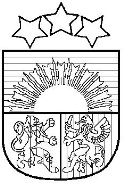 Dienvidkurzemes novada pašvaldība